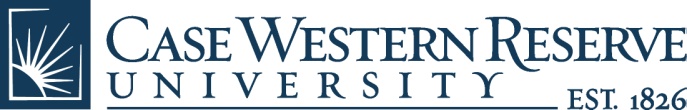 POSITIVE CORRECTIVE ACTION (PCA) FORMPOSITIVE CORRECTIVE ACTION:[   Verbal Warning          [   Written Warning          [  ] Suspension          [  ] TerminationPREVIOUS POSITIVE CORRECTIVE ACTION(S):  Description of Issue      Absenteeism	    Unsatisfactory job performance		  Safety violation      Conduct		    Policy or procedure violation		  Other: 			FACTUAL NARRATIVE OF UNACCEPTABLE PERFORMANCE/MISCONDUCT: (Describe the facts and circumstances relating to the conduct that gave rise to this Positive Corrective Action. Include all relevant dates, times, places, persons present, Departmental impact, applicable CWRU policies, etc.)  POSITIVE CORRECTIVE ACTION REQUIRED:  Employee’s Comments (if any):By signing below, you acknowledge that you have received this PCA Form. You are not acknowledging agreement with the information in the PCA Form and are not waiving any grievance rights you have.EMPLOYEE SIGNATURE 		DATE		SUPERVISOR SIGNATURE	DATE* * *The Staff HR Grievance Policy (https://case.edu/hr/university-policies/staff-hr-policies/staff-services/staff-hr-grievances) outlines staff grievance rights, including limitations and exclusions.The Staff HR Grievance Procedure (https://case.edu/hr/university-policies/staff-hr-policies/staff-services/staff-hr-grievances/staff-hr-grievance-procedure) outlines the staff grievance process, including the timing of grievances. The Office of Equity has its own Grievance Procedure. Staff must follow that procedure if filing a grievance alleging for discrimination or violation of the university’s equity policies.Employee Name:Date Issued:PositionDepartment:Supervisor Name:Verbal Warning (date):Written Warning (date):Suspension (date):